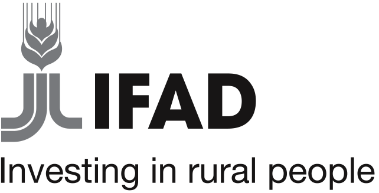 Standard 
Procurement DocumentsCombined 
Evaluation Report
for Consulting Services1st EditionDecember 2020[insert procuring entity/client]Combined (Technical and Financial) Evaluation Report
(for Consulting Services)for[insert procurement title]Ref No: [insert ref #]Submission Date:ForewordThis evaluation report is based on the 1st edition of the standard procurement document for the combined evaluation report for consulting services issued by IFAD on www.ifad.org/project-procurement for use in projects financed by IFAD. IFAD does not guarantee the completeness, accuracy or translation, if applicable, or any other aspect in connection with the content of this document.[PLEASE NOTE:Include here all signed pages from the technical evaluation report that has received IFAD’s no objection [if applicable] (usually table 1-10 from the TER). They form part of the combined evaluation report.]Table 11Post Technical Evaluation EventsTable 12Financial Proposal OpeningDate of formal opening of financial proposals: [insert date and time]The financial proposals of the firms who attained the technical pass-mark were formally opened, as follows:Table 13Financial EvaluationTable 14 [only for QCBS, otherwise delete]Combined EvaluationTable 15Recommendation after Combined EvaluationThe procuring entity / client recommends the entry into negotiations with the following firm who attained the highest combined technical and financial score and has been confirmed eligible as per the bidding document:[insert firm]:			[insert points]If negotiations with this firm fail, it is recommended to enter into negotiations with the second-ranked firm, and so forth. Annexes[Delete annexes that do not apply. Include other relevant annexes]Minutes of formal opening of financial proposalsAttendance registrySigned financial proposal opening checklistSigned declaration of impartiality and confidentiality for each committee memberFinancial proposals#EventDate1Firms notified of technical evaluation results2Firms invited for formal opening of financial proposals3Formal opening of financial proposals (details in next table)4Firms sent minutes of formal opening of financial proposals№Name of consultantFinpro sealedForm FIN-1 present and documents completeCurrencyRead-out amountRead-out amountCommentsName of firmRead-out amountDiscountsCorrections / adjustmentsEvaluated priceComments[specify amounts, discounts and/or corrections made]Rank[if using LCS or FBS]12345TECHNICALTECHNICALFINANCIALFINANCIALFINALFINALName of firmTechnical scoreWeightsFinancial ScoreWeightsTotal scoreRank80 (sample)20 (sample)12345